ZARZĄDZENIE NR 617/2023WÓJTA GMINY DUBENINKIz dnia 30 listopada 2023r. zmieniające zarządzenie w sprawie zmiany Regulaminu Organizacyjnego Urzędu Gminy Dubeninki .Na podstawie art. 33 ust. 2 ustawy z dnia 8 marca 1990r. o samorządzie gminnym (Dz. U. z 2023 r. poz. 40 z późn. zm.), zarządza się co następuje:§ 1.  W  zarządzeniu Nr 99/2019 Wójta Gminy Dubeninki z dnia 19 listopada 2019r. w sprawie nadania Regulaminu Organizacyjnego Urzędu Gminy Dubeninki w  załączniku Regulamin Organizacyjny  Urzędu Gminy Dubeninki wprowadza  się następujące zmiany:W § 9 ust.1   otrzymuje brzmienie”„1.Strukturę organizacyjną Urzędu tworzą:1) Stanowiska kierownicze:a) Wójt Gminy Dubeninki,b) Z-ca Wójtac) Sekretarz Gminy - Kierownik Referatu Organizacyjnego,
d) Skarbnik Gminy - Kierownik Referatu Finansów,e) Kierownicy Referatów, f) Kierownik Urzędu Stanu Cywilnego,2) Urząd Stanu Cywilnego oraz Referaty: Organizacyjny, Finansów, Infrastruktury i Gospodarki Przestrzennej3) samodzielne stanowisko radcy prawnego” § 10 otrzymuje brzmienie:„§ 10. W skład Urzędu wchodzą następujące Referaty i samodzielne stanowiska, które przy oznakowaniu spraw używają symboli:Wójt		WGZastępca Wójta	ZWG Referat Organizacyjny	OR Referat Finansów	FNReferat Infrastruktury i Gospodarki Przestrzennej	IGPUrząd Stanu Cywilnego	USCSamodzielne stanowisko radcy prawnego 	RP”3) § 11.otrzymuje brzmienie:„11.1..Referatami kierują Kierownicy, Urzędem Stanu Cywilnego kieruje Kierownik USC. 2. Sekretarz kieruje Referatem Organizacyjnym 3. Skarbnik kieruje Referatem Finansów 4. Samodzielne stanowisko radcy prawnego  podlega bezpośrednio Wójtowi.5. W Urzędzie można tworzyć stanowiska zastępcy kierownika referatu. Decyzje w tej sprawie podejmuje Wójt.”4) W § 13 skreśla się ustępy 2 i 3 . W § 17 :otrzymuje brzmienie:„§ 17.  ‘Referat Organizacyjny. Do zadań Referatu Organizacyjnego należy w szczególności:Przyjmowanie, rozdział i rejestracja korespondencji i przesyłek,Zapewnienie obsługi kancelaryjnej Urzędu, Bieżący nadzór nad prawidłowością wykonywania czynności kancelaryjnych, w szczególności doboru klas z wykazu akt do załatwianych spraw, właściwego zakładania spraw i prowadzenia akt spraw,Przechowywanie i zabezpieczanie zgromadzonej dokumentacji archiwalnej oraz prowadzenie jej ewidencji,Udostępnianie przechowywanej dokumentacji oraz wycofywanie dokumentacji ze stanu archiwum zakładowego w przypadku wznowienia sprawy w komórce organizacyjnej,Doradzanie komórkom organizacyjnym w zakresie właściwego postępowania z dokumentacją,Przygotowanie materiałów archiwalnych do przekazania i udział w ich przekazaniu do właściwego archiwum państwowego,Inicjowanie brakowania dokumentacji niearchiwalnej oraz udział w jej komisyjnym brakowaniu,Udział w opracowaniu wewnętrznych zarządzeń i regulaminów dotyczących czynności kancelaryjnych,Prowadzenie ewidencji wyjść służbowych pracowników Urzędu,Prowadzenie ewidencji kontroli zewnętrznych w formie książki kontroli,Prowadzenie wykazu aktów prawa miejscowego,Zapewnienie organizacji i sprawnego funkcjonowania Urzędu,Nadzór nad zabezpieczeniem mienia Urzędu,Prowadzenie rejestru skarg i wniosków.Koordynowanie rozpatrywania skarg, wniosków i listów,Planowanie adaptacji, remontów i napraw oraz konserwacji budynku Urzędu,Prenumerata czasopism,Obsługa Rady:kompletowanie materiałów skierowanych pod obrady Rady oraz na posiedzenia Komisji,powiadamianie o zwoływaniu sesji, Komisji i ich obsługa,przekazywanie uchwał do realizacji,współdziałanie z radnymi w zakresie spraw wynikających z ustawy o samorządzie gminnym,prowadzenie dokumentacji pracy Rady,prowadzenie ewidencji, zbioru opinii i wniosków Komisji, sołtysów, przewodniczących rad osiedli oraz interpelacji Radnych, prowadzenie spraw związanych z oświadczeniami majątkowymi i lustracją radnych,Koordynacja prac w zakresie przygotowywania projektów zarządzeń i sposobu ich wykonywania,Prowadzenie zbioru dokumentacji z zebrań sołeckich.Stałe aktualizowanie i dbałość o tablice informacyjne (w Urzędzie i przed Urzędem),Organizacja przygotowań i przeprowadzenie wyborów na ławników sądów,Organizacja przygotowań i przeprowadzenie wyborów do Sejmu RP, Senatu RP, Prezydenta Rzeczypospolitej, Parlamentu Europejskiego, organów stanowiących jednostek samorządu terytorialnego oraz wójta, wyborów w sołectwach,Zapewnienie obsługi i udzielenie pomocy przy przeprowadzeniu konsultacji społecznych i referendum,Prowadzenie spraw kadrowych pracowników Urzędu oraz dyrektorów gminnych jednostek organizacyjnych, dla których Wójt jest organem założycielskim, w tym:przygotowywanie dokumentów wymaganych przepisami prawa przy nawiązywaniu i rozwiązywaniu stosunku pracy z pracownikami Urzędu,przygotowywanie innych dokumentów kadrowych związanych ze stosunkiem pracy (nabór pracowników, przeszeregowanie, awansowanie, nagradzanie, kary regulaminowe) w porozumieniu z kierownikiem danego Referatu i Sekretarzem,prowadzenie akt osobowych pracowników Urzędu,ustalanie uprawnień pracowniczych dotyczących: wymiaru urlopu, dodatku za wysługę lat, nagród jubileuszowych, odpraw emerytalnych i rentowych oraz przygotowywanie w tym zakresie stosownych dokumentów,prowadzenie ewidencji obecności w pracy oraz ewidencji urlopów wypoczynkowych, okolicznościowych, macierzyńskich, wychowawczych i bezpłatnych,współpraca z Referatami Urzędu  przy organizowanie prac interwencyjnych i robót publicznych,prowadzenie spraw związanych z naborem na wolne stanowiska urzędnicze,prowadzenie dokumentacji dotyczącej spraw związanych z okresowymi ocenami kwalifikacyjnymi pracowników będących na stanowiskach urzędniczych,Prowadzenie spraw związanych z przepisami BHP.prowadzenie spraw związanych z oświadczeniami majątkowymi pracowników Urzędu oraz dyrektorów gminnych jednostek organizacyjnych.Prowadzenie ewidencji działalności gospodarczej, Obsługa Centralnej Ewidencji i Informacji Działalności Gospodarczej,Wydawanie zezwoleń na sprzedaż detaliczną napojów alkoholowych i ustalanie opłat z tego tytułu,Przeprowadzanie kontroli przestrzegania zasad i warunków korzystania z zezwolenia na sprzedaż napojów alkoholowych,Wydawanie licencji na wykonywanie transportu drogowego taksówką,Prowadzenie postępowań oraz przygotowywanie decyzji dotyczących dodatków mieszkaniowych i dodatku energetycznego,Sporządzanie list wypłat dodatków mieszkaniowych i dodatku energetycznego i przekazywanie ich do Referatu Finansów,Prowadzenie ewidencji osób korzystających z dodatku mieszkaniowego i dodatku energetycznego,Sporządzanie zapotrzebowania środków finansowych na dodatki mieszkaniowe i dodatek energetyczny,Sporządzanie i prowadzenie sprawozdawczości z zakresu dodatków mieszkaniowych i dodatku energetycznego,Wykonywanie funkcji organu prowadzącego w zakresie określonym przepisami nad działalnością merytoryczną szkół podstawowychPrzygotowywanie projektów aktów prawnych dotyczących w szczególności:zakładania, przekształcania i likwidacji gminnych jednostek organizacyjnych, ustalenia sieci publicznych szkół podstawowych oraz granic ich obwodów,ustalania regulaminu określającego zasady wynagradzania i przyznawania dodatków nauczycielom zatrudnionym w szkołach prowadzonych przez Gminę Dubeninki określenia tygodniowego obowiązkowego wymiaru godzin zajęć niektórych nauczycieli oraz zasad udzielania i rozmiaru zniżek tygodniowego obowiązkowego wymiaru godzin zajęć nauczycielom pełniącym stanowiska kierownicze w szkole oraz zwalniania od obowiązku realizacji zajęć,Wykonywanie zadań dotyczących dofinansowania doskonalenia zawodowego nauczycieli,Koordynowanie Systemu Informacji Oświatowej, w tym sporządzanie sprawozdań,Prowadzenie spraw związanych z dofinansowaniem kosztów kształcenia młodocianych pracowników oraz pomocy DE MINIMIS,Dokonywanie ocen dyrektorów szkół zgodnie z obowiązującą procedurą,Analizowanie i sporządzanie rocznych sprawozdań z wysokości średnich wynagrodzeń nauczycieli.Przygotowywanie projektów zarządzeń Wójta w sprawach:określenia regulaminu oraz powołania komisji do przeprowadzenia konkursu na stanowisko dyrektora szkoły podstawowej, gimnazjum,zatwierdzenia arkuszy organizacyjnych jednostkom, o których mowa w pkt. 32,powołania komisji egzaminacyjnej dla nauczycieli ubiegających się o awans na stopień nauczyciela mianowanego oraz udział w pracach komisji egzaminacyjnych,przygotowywanie aktów mianowania dla nauczycieli,Nadzór i kontrola spełniania obowiązku szkolnego lub obowiązku nauki przez uczniów w wieku 16 - 18 lat,Przygotowywania decyzji Wójta dotyczących udzielania pomocy materialnej o charakterze socjalnym dla uczniów zamieszkałych na terenie gminy:wyprawki szkolne,stypendia socjalne,zasiłki szkolne,Prowadzenie ewidencji niepublicznych przedszkoli, szkół podstawowych, w tym wydawanie decyzji o założeniu bądź likwidacji placówki,Nadawanie i cofanie uprawnień szkoły publicznej dla szkół niepublicznych,Inspirowanie działań w zakresie współpracy placówek oświatowych,Przygotowywanie postanowień Wójta o nałożeniu grzywny w celu przymuszenia spełniania obowiązku szkolnego i obowiązku nauki oraz tytułów wykonawczych stosowanych w egzekucji obowiązków o charakterze niepieniężnym,Prowadzenie spraw związanych z dowozem uczniów do szkół,Współpraca z organami nadzoru pedagogicznego w zakresie określonym w przepisach prawa oświatowego i wykonywanie zaleceń Kuratora Oświaty,Prowadzenie kontroli w zakresie prawidłowości wykorzystania dotacji w placówkach niepublicznych.Koordynacja udzielania zamówień publicznych w Urzędzie, we współpracy z właściwym stanowiskiem pracy.Administrowanie systemami, sieciami informatycznymi i teleinformatycznymi w Urzędzie, w tym archiwizowanie zasobów elektronicznych,Wdrażanie nowych systemów informatycznych i teleinformatycznych,Zabezpieczanie bieżącego utrzymania sprzętu informatycznego i teleinformatycznego będącego na wyposażeniu Urzędu,Organizacja szkoleń pracowników Urzędu w zakresie wykorzystania zainstalowanego sprzętu i oprogramowania komputerowego,Koordynacja systemu komunikacji wewnętrznej i zewnętrznej w Urzędzie, m.in. poczta elektroniczna, podpis cyfrowy,Prowadzenie, redagowanie i archiwizowanie strony internetowej Biuletynu Informacji Publicznej oraz administrowanie stroną internetową Urzędu,Koordynowanie przesyłania zbiorów danych do GUS-u,Prowadzenie rejestru Instytucji Kultury,Współpraca z instytucjami i organizacjami pozarządowymi w zakresie przedsięwzięć promocyjnych i rozwojowych gminy.Współdziałanie z organami samorządowymi, instytucjami, organizacjami oraz innymi podmiotami realizującymi zadania w zakresie polityki społecznej,Zarządzanie projektami (prowadzenie, promocja, ewaluacja projektów),Koordynacja udzielania zamówień publicznych w Urzędzie, we współpracy z właściwym stanowiskiem pracy.Koordynowanie zadań związanych z pozyskiwaniem środków zewnętrznych przez gminne jednostki organizacyjne,Współpraca z organizacjami pozarządowymi,Organizowanie praktyk zawodowych uczniów i studentów,Udział w opracowywaniu planu szkoleń oraz inicjowanie organizowania kursów i szkoleń dla pracowników Urzędu,Przyjmowanie i wysyłka korespondencji,Aktualizacja Biuletynu Informacji Publicznej.Prowadzenie spraw związanych z Funduszem Sołeckim w zakresie działania Referatu.Wydawanie i rozliczanie kart drogowych oraz raportów pracy sprzętu przypisanego do Referatu.Przyjmowanie wniosków i ustalenie prawa do świadczeń rodzinnych, zasiłków dla opiekuna,  , świadczeń z funduszu alimentacyjnego, świadczenia „za życiem”,Prowadzenia postępowania, w tym administracyjnego w zakresie świadczeń rodzinnych, zasiłków dla opiekuna,  , świadczeń z funduszu alimentacyjnego,Prowadzenie dokumentacji wobec dłużników alimentacyjnych.Przygotowywanie informacji, projektów decyzji, postanowień, innych pism w zakresie świadczeń rodzinnych, zasiłków dla opiekuna, świadczeń z funduszu alimentacyjnego, świadczenia „za życiem” oraz wobec dłużników alimentacyjnych. Sporządzanie list wypłat świadczeń rodzinnych (w tym należnych składek na ubezpieczenie emerytalno-rentowe i ubezpieczenie zdrowotne), zasiłków dla opiekuna, świadczeń z funduszu alimentacyjnego, świadczenia „za życiem”Zgłaszanie osób pobierających świadczenia do ubezpieczeń społecznych i zdrowotnych na podstawie obowiązujących przepisów. Terminowe przygotowywanie i wysyłanie sprawozdań z realizacji świadczeń rodzinnych, zasiłków dla opiekuna, świadczeń z funduszu alimentacyjnego, świadczenia „za życiem” oraz działań podejmowanych wobec dłużników alimentacyjnych, w tym także w formie elektronicznej.Prowadzenie teczek rzeczowych świadczeniobiorców zgodnie z jednolitym wykazem akt. Wprowadzanie do systemów informatycznych danych niezbędnych do wydawania decyzji w sprawach ustalenia prawa do świadczeń rodzinnych, zasiłków dla opiekuna, świadczeń z funduszu alimentacyjnego, świadczenia „za życiem”  .Prowadzenie rejestru wpływu wniosków o przyznanie świadczeń rodzinnych, funduszu alimentacyjnego, świadczenia „za życiem”.Ewidencjonowanie i rozliczanie kwot z tytułu nienależnie pobranych świadczeń rodzinnych, zasiłków dla opiekuna, świadczeń z funduszu alimentacyjnego, świadczenia „za życiem” oraz zwrotu przez dłużnika alimentacyjnego należności z tytułu otrzymanych przez osobę uprawnioną świadczeń z funduszu alimentacyjnego. Wystawienie upomnień i tytułów wykonawczych w przypadku niedotrzymania terminu zwrotu nienależnie pobranych świadczeń rodzinnych, zasiłków dla opiekuna,  , świadczeń z funduszu alimentacyjnego, świadczenia „za życiem”. Egzekucja nienależnie pobranych świadczeń.Współpraca z innymi ośrodkami pomocy społecznej, sądami, urzędami, instytucjami i organami prowadzącymi postępowanie egzekucyjne wobec dłużników alimentacyjnych. Prowadzenie rejestru dłużników alimentacyjnych wraz z kwotami ich zadłużeń oraz należnych odsetek w rozbiciu procentowym dla budżetu państwa oraz organu właściwego wierzyciela. Prowadzenie ewidencji wypłaconych świadczeń rodzinnych, zasiłków dla opiekuna,  , świadczeń z funduszu alimentacyjnego, świadczenia „za życiem”, dokonywanie aktualizacji kwot wypłaconych, naliczanie należnych odsetek i przekazywanie wykazu głównemu księgowemu jednostki.Wpis dłużników alimentacyjnych do Krajowego Rejestru Długów.Planowanie i koordynowanie zadań z zakresu obrony cywilnej, spraw obronnych i zarządzania kryzysowego,Sporządzanie dokumentacji na potrzeby obrony cywilnej, spraw obronnych i zarządzania kryzysowego,Realizacja wniosków dotyczących świadczeń osobistych i rzeczowych na rzecz obrony oraz prowadzenie planów świadczeń osobistych i rzeczowych,Nadzór nad utrzymaniem w pełnej sprawności systemu ostrzegania i alarmowania ludności,Szkolenie formacji OC, obsady Akcji Kurierskiej i Stałego Dyżuru,Prowadzenie magazynu oraz zaopatrywanie formacji OC w sprzęt i umundurowanie oraz prowadzenie ewidencji w tym zakresie,Nadzór nad ochroną informacji niejawnych w urzędzie,Przygotowanie rejestracji i udział w kwalifikacji wojskowej,Utrzymywanie cmentarzy wojennych,Sporządzanie gminnego programu opieki nad zabytkami,Prowadzenie gminnej ewidencji zabytków w formie zbioru kart adresowych zabytków nieruchomych z terenu gminy, Wykonywanie czynności w zakresie ochrony przeciwpożarowej i ewakuacji pracowników, zgodnie z przepisami o ochronie przeciwpożarowej, a w szczególności: Sprawowanie nadzoru nad prawidłowym wyposażeniem budynków w wymagane urządzenia przeciwpożarowe i gaśnice,Sprawowanie nadzoru nad utrzymaniem urządzeń przeciwpożarowych i gaśnic w stanie pełnej sprawności technicznej i funkcjonalnej,Dokonywanie okresowej analizy stanu bezpieczeństwa przeciwpożarowego budynku urzędu i przedstawianie wniosków Wójtowi,Opracowywanie dokumentacji z zakresu ochrony przeciwpożarowej, w tym prowadzenie ewidencji sprzętu pożarniczego i urządzeń przeciwpożarowych, opracowywanie instrukcji bezpieczeństwa pożarowego i jej okresowa aktualizacja,Prowadzenie kontroli stanu zabezpieczenia przeciwpożarowego budynku i pomieszczeń,Zapoznawanie pracowników z przepisami przeciwpożarowymi, Dokonywanie oceny wyposażenia jednostek OSP i ich działalności statutowej, Zapewnienie OSP pomieszczeń, środków alarmowania i łączności oraz normatywnego wyposażenia w sprzęt i urządzenia pożarnicze,Nadzór i kontrola nad stanem technicznym i prawidłową eksploatacją samochodów pożarniczych, motopomp i innego sprzętu pożarniczego, Kontrolowanie i rozliczanie zużycia paliw i smarów przez pojazdy OSP i inny sprzęt silnikowy oraz w kotłach c.o. w remizach strażackich,Nadzorowanie sposobu wydatkowania środków finansowych na jednostki OSP, Koordynowanie funkcjonowania krajowego systemu ratowniczo - gaśniczego na obszarze Gminy Dubeninki,Koordynacja działań w zakresie sportu realizowanych w gminie,Inicjowanie i koordynowanie działań promocyjnych gminy,Nadzór nad realizowaniem zadań gminy z zakresu turystyki, kultury i sportu,Współpraca ze wszystkimi jednostkami na terenie gminy działającymi w obszarze, sportu i turystyki.§ 20 otrzymuje brzmienie:„§ 20. Referat Infrastruktury i Gospodarki PrzestrzennejDo zadań Referatu Infrastruktury i Gospodarki Przestrzennej:Kształtowanie i prowadzenie polityki przestrzennej na terenie gminy, poprzez między innymi inicjowanie prac związanych z opracowaniem i uchwaleniem studium uwarunkowań i kierunków zagospodarowania przestrzennego gminy oraz prac związanych z opracowaniem miejscowych planów zagospodarowania przestrzennego,Sporządzanie projektu studium uwarunkowań i kierunków zagospodarowania przestrzennego gminy,Sporządzanie projektów planów miejscowych zagospodarowania przestrzennego,Prowadzenie rejestru planów miejscowych oraz wniosków o ich sporządzenie lub zmianę, gromadzenie materiałów z nimi związanych oraz przechowywanie ich oryginałów, w tym również uchylonych i nieobowiązujących,Przekazywanie staroście kopii uchwalonego studium i planu miejscowego,Dokonywanie analiz zmian w zagospodarowaniu przestrzennym gminy, ocenianie postępów w opracowywaniu planów miejscowych i opracowywanie wieloletnich programów ich sporządzania w nawiązaniu do ustaleń studium, w celu oceny aktualności studium i planów miejscowych,Realizacja roszczeń właścicieli albo użytkowników wieczystych w związku z uchwaleniem planu miejscowego albo jego zmianą, gdy korzystanie z nieruchomości lub jej części w dotychczasowy sposób lub zgodny z dotychczasowym przeznaczeniem stało się niemożliwe bądź istotnie ograniczone lub wartość nieruchomości uległa obniżeniu,Realizacja roszczeń wynikłych w związku z uchwaleniem planu miejscowego albo jego zmianą, gdy wartość nieruchomości wzrosła, a właściciel lub użytkownik wieczysty zbywa tę nieruchomość,Lokalizowanie inwestycji celu publicznego - w drodze decyzji o ustaleniu lokalizacji inwestycji celu publicznego,Powierzenie przygotowania projektów decyzji o ustaleniu lokalizacji inwestycji celu publicznego osobie wpisanej na listę izby samorządu zawodowego urbanistów albo architektów,Prowadzenie rejestru wydanych decyzji o ustaleniu lokalizacji inwestycji celu publicznego,Wydawanie decyzji nakazujących właścicielowi lub użytkownikowi wieczystemu nieruchomości (w przypadku zmiany zagospodarowania terenu, bez uzyskania decyzji o warunkach zabudowy) wstrzymanie użytkowania terenu, wyznaczając termin, w którym należy wystąpić z wnioskiem o wydanie decyzji o ustaleniu warunków zabudowy, albo przywrócenie poprzedniego sposobu zagospodarowania,Wydawanie decyzji o warunkach zabudowy,Powierzenie sporządzania projektów decyzji o ustaleniu warunków zabudowy osobie wpisanej na listę izby samorządu zawodowego urbanistów albo architektów,Stwierdzanie wygaśnięcia decyzji o warunkach zabudowy,Prowadzenie rejestru wydanych decyzji o ustaleniu warunków zabudowy,Wydawanie zaświadczeń o przeznaczeniu gruntu w miejscowych planach zagospodarowania przestrzennego,Wydawanie zaświadczeń o możliwości wprowadzania zalesiania gruntów rolnych,Przygotowywanie projektów uchwał Rady w sprawach ustanowienia pomnika przyrody, stanowiska dokumentacyjnego, użytku ekologicznego lub zespołu przyrodniczo – krajobrazowego oraz projektów uchwał w/s zdjęcia z ewidencji pomnika przyrody,Przygotowywanie projektów decyzji w sprawach usunięcia drzew lub krzewów z terenu nieruchomości,Przygotowywanie projektów decyzji w sprawach wymierzenia administracyjnej kary pieniężnej za zniszczenie terenów zieleni albo usuwanie drzew lub krzewów bez wymaganego zezwolenia,Przygotowanie projektów opinii dotyczących rozpoznania i poszukiwania złóż kopalin, koncesji na wydobycie kopalin, projektów rekultywacji złóż,Nieodpłatne przejmowanie gruntów Skarbu Państwa na mienie komunalne Gminy -przygotowywanie projektów zarządzeń, wniosków o przekazanie-przejęcie gruntów, wniosków o stwierdzenie nabycia z mocy prawa własności gruntów,Przeprowadzanie ocen oddziaływania na środowisko, wydawanie decyzji o środowiskowych uwarunkowaniach zgody na realizację inwestycji,Wydawanie decyzji nakazujących osobom fizycznym, których działalność negatywnie oddziałuje na środowisko, wykonanie w określonym czasie czynności zmierzających do ograniczenia negatywnego oddziaływania na środowisko,Opiniowanie programów gospodarki odpadami niebezpiecznymi,Wydawanie decyzji nakazujących usuwanie odpadów,Realizacja gminnego programu usuwania azbestu,Inicjowanie działań odnoszących się do gospodarowania gminnym zasobem nieruchomości, w tym zapewnienie:wyceny nieruchomości, analiz i sprawozdawczości w zakresie mienia komunalnego,sporządzania planów wykorzystania zasobu, zabezpieczenia nieruchomości przed uszkodzeniem lub zniszczeniem,prowadzenia ewidencji nieruchomości tworzących gminny zasób nieruchomości,opracowania zasad planowanego nabywania do zasobu i ich realizacja,przygotowania analiz i określenie potencjalnych korzyści Gminy przy wykonywaniu przez Gminę prawa pierwokupu w odniesieniu do zbywania nieruchomości nabytych uprzednio od jednostek samorządu terytorialnego (gminnego), uczestnictwo w wykonywaniu prawa pierwokupu,kontroli zagospodarowania nieruchomości komunalnych zgodnie z przepisami prawa i postanowieniami zawartych umów (decyzji),Opiniowanie projektów podziałów gruntów komunalnych oraz takich podziałów nieruchomości, które mogą przynosić konsekwencje finansowe dla Gminy, w szczególności ustalenie obowiązków i wysokości opłat adiacenckich z tytułu wzrostu wartości nieruchomości powstałych na skutek dokonania podziału,Wykonywanie czynności związanych z naliczaniem należności za nieruchomości udostępniane z zasobu, w tym:a) ustanowienie trwałego zarządu nieruchomościami w drodze decyzji, ustalenie opłat rocznych z tego tytułu, wygaśnięcia trwałego zarządu lub jego przekazania innej jednostce organizacyjnej,b) ustalanie sposobów i terminów zagospodarowania nieruchomości gruntowych oddanych w użytkowanie wieczyste,c) określanie cen i opłat rocznych z tyt. oddania nieruchomości w trwały zarząd, dzierżawę lub przekazania w użytkowanie wieczyste,d) określanie zasad wzajemnych rozliczeń przy zbywaniu nieruchomości w drodze bezprzetargowej,Współpraca z innymi organami, które na mocy odrębnych przepisów gospodarują nieruchomościami Skarbu Państwa, a także z właściwymi jednostkami samorządu terytorialnego, w tym:a) inicjowanie działań mających na celu kupno (lub sprzedaż) za cenę obniżoną lub przyjęcie nieodpłatne przez Gminę w użytkowanie wieczyste gruntów stanowiących własność Skarbu Państwa, bądź dokonanie zamian tych gruntów,b) przekazywanie nieruchomości na cele szczególne,Zbycia nieruchomości wchodzących w skład zasobu i ich nabycia do zasobu, w tym:a) przygotowania dokumentacji przetargowej, przeprowadzenia przetargu i zawarcia umowy cywilno-prawnej w formie aktu notarialnego, w przypadkach sprzedaży lub oddawania nieruchomości w użytkowanie wieczyste,b) przygotowania dokumentacji i spowodowania zawarcia umów cywilnoprawnych w formie aktu notarialnego, w przypadku zbywania nieruchomości osobom fizycznym i prawnym, którym przysługuje z mocy prawa (bądź na mocy stosownej uchwały Rady) pierwszeństwo w nabyciu nieruchomości,c) przygotowania dokumentacji i spowodowania zawarcia umów cywilno-prawnych w formie aktu notarialnego, w przypadku zbywania nieruchomości w drodze zamiany,Wykonywanie zadań związanych z przekształcaniem prawa użytkowania wieczystego nieruchomości w prawo własności,Przygotowania opracowań geodezyjno - prawnych i projektowych, dokonywanie podziałów oraz scaleń i podziałów,Dzierżawa gruntów gminnych – przygotowywanie projektów zarządzeń w/s przeznaczenia gruntów do dzierżawy, ogłaszanie przetargów, przeprowadzanie przetargów, ewidencja dzierżaw, windykacja należności dzierżawnych,Wykonywanie określonych zadań odnoszących się do gospodarowania mieniem osób trzecich:a) zatwierdzanie podziałów nieruchomości, w tym wydawanie opinii o podziałach na wniosek sądów i instytucji,b) dokonywanie rozgraniczeń nieruchomości,c) dokonywanie scaleń i podziałów nieruchomości położonych na obszarach przeznaczonych w planie miejscowym na inne cele aniżeli rolne i leśne, w tym przygotowanie projektu scalenia i stosownych uchwał.Wyznaczanie biegłych do wyceniania zwierząt zabijanych lub padłych w związku z wystąpieniem choroby zaraźliwej,Wydawanie zezwoleń i nadzór nad uprawą maku i konopi.Prowadzenie spraw związanych z opłatą skarbową w ramach zadań Referatu,Wydawanie i rozliczanie kart drogowych oraz raportów pracy sprzętu przypisanego do Referatu.Aktualizacja Biuletynu Informacji Publicznej z zakresu działania Referatu,Prowadzenie spraw związanych z Funduszem Sołeckim w zakresie działania Referatu ,Prowadzenie spraw wynikających z ustawy z dnia 21 czerwca 2001r. „O ochronie praw lokatorów, mieszkaniowym zasobie gminy i o zmianie Kodeksu cywilnego” w tym:a) przygotowywanie wieloletnich programów gospodarowania mieszkaniowym zasobem Gminy,b) przygotowywanie uchwał w sprawie zasad wynajmowania lokali wchodzących w skład mieszkaniowego zasobu Gminy,Prowadzenie ewidencji lokali mieszkalnych na terenie Gminy,Prowadzenie spraw związanych z wynajmowaniem lokali wchodzących w skład mieszkaniowego zasobu Gminy w tym:a) przyjmowanie wniosków o przydział lub zamianę lokalu mieszkalnego i sporządzanie rocznych list,b) współdziałanie ze Społeczną Komisją Mieszkaniową, tj. organem opiniodawczym w sprawach mieszkaniowych,c) zawieranie umów najmu lokali mieszkalnych i zamiennych oraz lokali socjalnych,d) wydawanie zgody na podnajem i zamianę lokali mieszkalnych oraz na adaptację pomieszczeń niemieszkalnych na mieszkalne,Prowadzenie spraw wynikających z ustawy z dnia 24 czerwca 1994r. o własności lokali, w tym:a) reprezentowanie Gminy na zebraniach Wspólnot Mieszkaniowych,b) współdziałanie z Zarządcami Wspólnot Mieszkaniowych,Prowadzenie ewidencji lokali użytkowych i nadzór nad należnościami z tytułu dzierżawy lokali użytkowych,Prowadzenie rejestru czynszów i opłat za lokale użytkowe znajdujące się w zasobach komunalnych oraz ich egzekucję,Przygotowywanie projektów zarządzeń w sprawie ogłaszania przetargów, w sprawie dzierżawy lokali użytkowych, wysokości stawek czynszowych oraz projektów umów zwalniania z zaległości w opłatach za lokale i odprowadzanie ścieków,Prowadzenie ewidencji wydanych zezwoleń i przygotowywanie projektów decyzji w sprawie opłaty za zajęcie pasa drogowego dróg gminnych i ewidencja opłat zarządcom dróg powiatowych, wojewódzkich i krajowych za umieszczenie urządzeń infrastruktury komunalnej w pasach dróg,Opracowanie wniosków o zatwierdzenie taryf za odprowadzanie ścieków,Realizacja zadań gminy wynikających z ustawy o ochronie zwierząt,Utrzymanie porządku i czystości na terenie Gminy oraz utrzymanie terenów zielonych,Prowadzenie spraw związanych z gospodarką odpadami komunalnymi w szczególności:a) organizowanie i nadzorowanie działań dot. gospodarki odpadami komunalnymi,b) przygotowywanie merytoryczne przetargów na inwestycje zgodnie z ustawą o zamówieniach publicznych,c) zapewnianie prawidłowego funkcjonowania systemu gospodarki odpadami komunalnymi poprzez nadzór nad podmiotem odbierającym odpady komunalne od właścicieli nieruchomości,d) przygotowywanie i uzgadnianie harmonogramów wywozu odpadów,e) prowadzenie działań informacyjnych i edukacyjnych w zakresie prawidłowego gospodarowania odpadami komunalnymi,f) przygotowywanie projektów uchwał Rady w sprawach gospodarki odpadami komunalnymi w zakresie:- zmiany Regulaminu utrzymania czystości i porządku na terenie gminy Dubeninki,- zmiany szczegółowego sposobu świadczenia usług w zakresie odbierania odpadów komunalnych od właścicieli nieruchomości i zagospodarowania tych odpadów, g) przyjmowanie skarg i wniosków dotyczących odbioru odpadów komunalnych od właścicieli nieruchomości zamieszkałych,h) współdziałanie ze Związkiem Międzygminnym „GOSPODARKA KOMUNALNA”i) prowadzenie ewidencji umów zawartych na odbieranie odpadów komunalnych od przedsiębiorców w celu kontroli wykonywania przez nich obowiązków wynikających z ustawy o utrzymaniu czystości i porządku w gminach,j) prowadzenie rejestru działalności regulowanej w zakresie odbioru odpadów komunalnych,k) prowadzenie monitoringu nad zamkniętymi składowiskami.l) prowadzenie postępowań administracyjnych, podejmowanie czynności zmierzających do zastosowania środków egzekucyjnych, prowadzenie egzekucji (w odniesieniu do należności z tytułu opłat za gospodarowanie odpadami komunalnymi) w celu zabezpieczania należności z tytułu podatków i opłat Nadzór nad wycinką drzew na terenach gminnych,Zbieranie i gromadzenie danych o potrzebach Gminy w zakresie budowy, rozbudowy oraz modernizacji infrastruktury technicznej Gminy w oparciu o:a) obowiązujące plany ogólne zagospodarowania przestrzennego,b) wnioski mieszkańców i propozycje radnych,c) potrzeby zgłaszane przez Referaty Urzędu,Prace remontowe w obiektach stanowiących majątek Gminy uzgodnione i zaakceptowane przez Wójta,Rozliczanie pod względem rzeczowym zadań realizowanych przy współudziale środków finansowych otrzymanych z funduszy pomocowych,Przygotowywanie inwestycji do realizacji pod względem dokumentacyjnym, a w szczególności:a) zlecanie i odbiór nowych dokumentacji,b) aktualizacja dokumentacji posiadanych,c) uzyskiwanie warunków lokalizacji bądź zabudowy obiektów budowlanych oraz pozwoleń na budowę,d) organizowanie i koordynacja realizacji zadań inwestycyjnych i remontowych:- zlecanie robót budowlanych, dostaw i usług,- przekazywanie placów budów,- sporządzanie projektów umów na roboty, dostawy, usługi,- kontrolowanie realizacji inwestycji i informowanie Wójta o przewidywanych zmianach w ich realizacji (zakres, koszty),- organizowanie odbiorów końcowych,- dokonywanie końcowych rozliczeń przedmiotów umów,- egzekwowanie uprawnień z tytułu gwarancji i rękojmi,- sporządzanie informacji i sprawozdań z zakresu realizowanych inwestycji i remontów,- zabezpieczenie dostaw inwestorskich,- współpraca w zakresie sporządzania Specyfikacji Istotnych Warunków Zamówienia i dokumentacji przetargowych.Pełnienie funkcji zarządcy w zakresie:a) oświetlenia ulicznego,b) dróg gminnych publicznych, wewnętrznych i pozostałych terenów komunikacyjnych na gruntach Gminy,Współpraca z zarządcami dróg publicznych w zakresie planów rozwoju sieci drogowej i infrastruktury technicznej,Prowadzenie ewidencji i przeglądów dróg gminnych i mostów oraz nadzór nad zimowym utrzymaniem przejezdności dróg gminnych.Prowadzenie spraw związanych z naruszeniem stosunków wodnych,Prowadzenie spraw związanych ze stanem władania gruntami pod drogami i wyliczaniem opłat.Nadzór nad administrowaniem majątku w zakresie infrastruktury komunalnej przez jednostki organizacyjne,Uzgadnianie dokumentacji i projektów budowlanych w zakresie infrastruktury komunalnej:a) opiniowanie projektów budowlanych i zagospodarowania terenu,b) wydawanie warunków technicznych dotyczących odprowadzania wód opadowych.Zarządzanie siedzibą (budynkiem) urzędu gminy:a) utrzymywanie budynku w należytym stanie technicznym, zgodnie z wymaganiami przepisów budowlanych i przeciwpożarowych,b) gromadzenie i przechowywanie dokumentacji technicznej budynku,c) zlecanie okresowych kontroli obiektu w zakresie zgodnym z ustawą Prawo Budowlane,Przygotowywanie i prowadzenie postępowań o udzielanie zamówień publicznych zgodnie z ustawą Prawo Zamówień Publicznych,Przygotowywanie specyfikacji istotnych warunków zamówienia i projektów umów, przy współpracy merytorycznych komórek organizacyjnych urzędu i jednostek organizacyjnych gminy wnioskujących i realizujących planowane zamówienie,Obsługa przeprowadzanych postępowań o zamówienia publiczne i opracowywanie dokumentacji przetargowych,Zapewnienie terminowego opublikowania informacji i ogłoszeń związanych z udzielaniem zamówienia, w tym przekazywanie ogłoszeń do Urzędu Zamówień Publicznych oraz Urzędu Oficjalnych Publikacji Wspólnot Europejskich,Dokumentowanie przebiegu postępowań przetargowych,Zawieranie umów o zamówienie publiczne,Kontrola przestrzegania procedur zamówień publicznych z obowiązującymi przepisami z zakresu prawa zamówień publicznych,Przygotowanie projektów zarządzeń Wójta w sprawie zamówień publicznych,Opracowanie regulaminów, procedur i zasad w zakresie udzielania zamówień publicznych w Urzędzie, w tym analiza stosowanych procedur i wnioskowanie o wprowadzanie odpowiednich zmian,Opracowywanie dodatkowych wzorów dokumentów w zakresie nie uregulowanym przepisami Prawa zamówień publicznych, których zastosowanie usprawni przebieg postępowań o zamówienie publiczne i udzielanie zamówień,Sporządzanie wymaganej sprawozdawczości w zakresie realizacji Prawa zamówień publicznych.7) skreśla się § 228)  załączniki nr 1 i nr 2 do regulaminu organizacyjnego otrzymują brzmienie określone załącznikami odpowiedni nr 1 i nr 2  do niniejszego zarządzenia. § 2. Nadzór nad realizacją powierza się Sekretarzowi Gminy.§  3. Zarządzenie wchodzi w życie 1 grudnia 2023 r. Załącznik nr 1do Regulaminu OrganizacyjnegoUrzędu Gminy DubeninkiSTRUKTURA ORGANIZACYJNAURZĘDU GMINY DUBENINKIZałącznik nr 2do Regulaminu OrganizacyjnegoUrzędu Gminy Dubeninki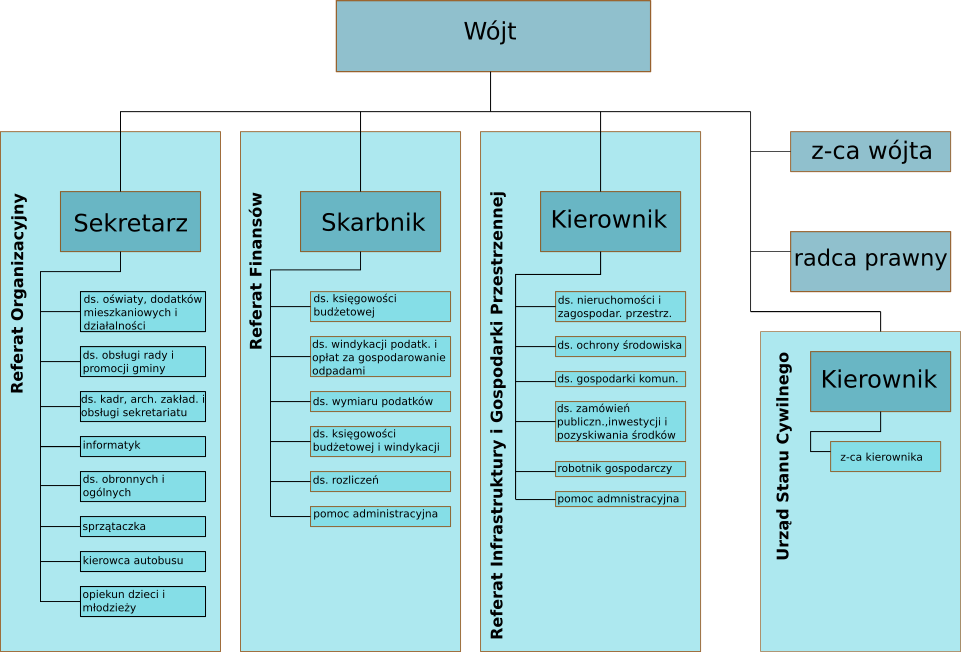 L.p.Nazwa referatuStanowiskoSymbolIlość etatów1.WójtWG11.Z-ca WójtaZGW11.Radca PrawnyRP1/22.Referat Organizacyjny Sekretarz Gminy – Kierownik Referatu Organizacyjnego OR12.Referat Organizacyjny   ds. oświaty, dodatków mieszkaniowych i działalności gospodarczejOR12.Referat Organizacyjny  ds. obsługi rady i promocji gminyOR12.Referat Organizacyjny  ds. kadr, archiwum zakładowego i obsługi sekretariatuOR12.Referat Organizacyjny InformatykOR12.Referat Organizacyjny  ds. obronnych i ogólnychOR12.Referat Organizacyjny SprzątaczkaOR12.Referat Organizacyjny Kierowca autobusuOR22.Referat Organizacyjny Opiekun dzieci i młodzieżyOR23.Referat FinansówSkarbnik Gminy – kierownik Referatu Finansów FN13.Referat Finansów ds. księgowości budżetowej FN13.Referat Finansów ds. windykacji podatkowychi opłat za gospodarowanie odpadamiFN13.Referat Finansów ds. wymiaru podatkówFN13.Referat Finansów ds. księgowości budżetowej i windykacjiFN13.Referat Finansów ds. rozliczeń  FN13.Referat FinansówPomoc administracyjnaFN14.Referat Infrastruktury i Gospodarki PrzestrzennejKierownik ReferatuIGP14.Referat Infrastruktury i Gospodarki Przestrzennej ds. nieruchomości i zagospodarowania przestrzennegoIGP14.Referat Infrastruktury i Gospodarki Przestrzennej ds. ochrony środowiskaIGP14.Referat Infrastruktury i Gospodarki Przestrzennej ds. gospodarki komunalnejIGP14.Referat Infrastruktury i Gospodarki Przestrzennej ds. zamówień publicznych, inwestycji i pozyskiwania środków zewnętrznych IGP14.Referat Infrastruktury i Gospodarki PrzestrzennejRobotnik gospodarczyIGP44.Referat Infrastruktury i Gospodarki PrzestrzennejPomoc administracyjnaIGP15.Urząd Stanu CywilnegoKierownikUSC05.Urząd Stanu CywilnegoZ-ca kierownikaUSC1R a z e m :R a z e m :31,5